DAVID COLLINS								                  CV 2022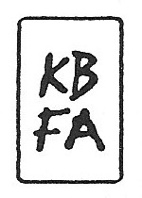 EDUCATION1988	Bachelor of Fine Arts, Painting, Rhode Island School of Design, Providence RISOLO EXHIBITIONS2022	These Days, Kenise Barnes Fine Art, Kent, CT2018      Day Shift, Valley House Gallery, Dallas, TX2017      Back Home, Kenise Barnes Fine Art, Larchmont NY    2014	Unbound, Valley House Gallery, Dallas, TX2012	Architectural Musings, Susan Eley Fine Art, New York, NY2011	Clearstory, Valley House Gallery, Dallas, TX2010	In Bound, Kenise Barnes Fine Art, Larchmont, NY2007	Beacons, Kenise Barnes Fine Art, Larchmont, NY	The Way Home, Mount Mercy College, Cedar Rapids, IA2005	Manifolds, Kenise Barnes Fine Art, Larchmont, NY2004	Collections, Vernacular Press, New York, NY2003	Slipstream, Kenise Barnes Fine Art, Larchmont, NY2002	Pilot Down, Jeffrey Coploff Fine Art, New York, NY2001	David Collins, Marcia Wood Gallery, Atlanta, GA	Navigator, Kenise Barnes Fine Art, Larchmont, NY2000	David Collins, Jeffrey Coploff Fine Art, New York, NY	Stations, Kenise Barnes Fine Art, Larchmont, NY1999	Nightingale Gallery, Water Mill, NYTWO-PERSON EXHIBITIONS2021    Deconstructed Space, with James Isherwood, Susan Eley Fine Art, Hudson NY2012    Architectural Musings, with James Isherwood, Susan Eley Gallery, New York2000    David Collins, Perry Burns, Nightingale Gallery, Water Mill, NY SELECTED GROUP EXHIBITIONS2022    Summer Group Show, Valley House Gallery, Dallas, TX            Dallas Art Fair, Fashion Industry Gallery, Dallas, TX, Valley House Gallery2021    Winter Selects 2021, Susan Eley Fine Art, New York NY2020    Vision 2020, Kenise Barnes Fine Art, Larchmont, NY2020    A Few of Our Favorite Things, Kenise Barnes Fine Art, Larchmont NY2017    Art on Paper, Susan Eley Fine Art, New York NY2015    One of One, Susan Eley Fine Art, New York NY2014    Summer Cut, Valley House Gallery, Dallas, TX2014    Elements of Domesticity, Susan Eley Fine Art, New York, NY 2013    Abstract Thinking, Kenise Barnes Fine Art, Larchmont, NY2013    Dallas Art Fair, Valley House Gallery, Dallas, TX2013    The New Fauves, Tria Gallery, New York, NY2012    Geometric Showcase: Contemporary Galleries at the MADI, Dallas, TX2012    Aqua Art Fair, Susan Eley Fine Art, Miami, FL2012    Houston Art Fair, Valley House Gallery, Houston TX2011    The Edge of Abstraction, Valley House Gallery, Dallas TX2011    Dallas Art Fair, Fashion Industry Gallery, Dallas, TX, Valley House Gallery2011    Elemental = color / line / texture, Valley House Gallery, Dallas, TX2011    Fresh & Salty, Valley House Gallery, Fort Worth Community Arts Center Fort Worth, TX2011    Elemental = color / line / texture, Valley House Gallery, Dallas, TX2010    Shorelines, Valley House Gallery, Dallas, TX2008    The Big Show, Silas Marder Gallery, Bridgehampton, NY2008    183 Annual: Invitational Exhibition of Contemporary American Art, National Academy, New York, NY2007    Sanbao International Printmaking Exhibition, Jingdezhen Sanbao Ceramic Art Institute China2007    Aqua Art Miami, Heidi Cho Gallery, Miami, FL2007    Nightingale Gallery, Water Mill, NY2006    25th National Print Exhibition, Silvermine Guild Gallery, New Canaan, CT2006    Flow Art Fair, Kenise Barnes Fine Art, Miami, FL2005    Small Works Show, Boltax Gallery, Shelter Island, NY2005    Introduction 02: Painting and Sculpture, Pentimenti Gallery, Philadelphia, PA 2005    Brave New Worlds, Dorsky Curatorial Programs, Long Island City, NY2004    Beautiful Male Objects, Nightingale Gallery, Water Mill, NY2004    Circular Convergence, NIX Gallery, New York, NY2002    Prints from Within. Connecticut Graphic Arts Center, Norwalk, CT2002    2002, Kenise Barnes Fine Art, Larchmont, NY2002    Introductions, Elins and Eagles-Smith, San Francisco, CA2002    Works on Paper, Marcia Wood Gallery, Atlanta, GA2002    Abstraction/ Gestural to Geometric, Anita Friedman Fine Art, New York, NY2001    Neobotanica, Jacksonville Museum of Modern Art, Jacksonville, FL2001    Metro North, Abstract Painting from New York, Schweinfurth Art Center, Auburn, NY2001    Works on Paper, Jeffrey Coploff Fine Art, New York, NY2001    Aqua Marine, Kenise Barnes Fine Art, Larchmont, NY1999    Brushes with Spirituality, Noyes Museum of Art, Oceanville, NJ1999    Summer Invitational, The Painting Center, New York, NY 1999    Invitational Exhibition, Curt Marcus Gallery, New York, NY1992    Introductions ’92, Gallery Paule Anglim, San Francisco, CA1992    Southern Exposure Gallery, San Francisco, CAHONORS / AWARDS2000-2014 Elizabeth Foundation for the Arts, New York NY2008	Robert Blackburn Printmaking Workshop, Project fellowship, New York NY2005	Yaddo, Fellowship, Saratoga Springs, NY2003	Yaddo Fellowship, Saratoga Springs, NYPRESS Patricia Mora, “David Collins:Clearstory”, Arts + Culture DFW, October 2011 Kent Boyer, “Dallas Art News”, David Collins: Clearstory at Valley House Gallery, September 2011Todd Camplin, “Modern Dallas Weekly”, David Collins, Clearstory at Valley House Gallery, September 2011Rebecca Sherman, Design Dallas News: August, House Garden People, July 28, 2011, Under Eaves, Clearstory Blue, and Attic reproduced. “Guide Picks,” The Dallas Morning News, page 35, January 14, 2011, Dream Home illustration.“Weekend,” Philadelphia Inquirer, February 4, 2005.Roberta Fallon and Libby Rosof, “Landscapes from Far Near and Now”, the ArtBlog, February 3, 2005.Dominik Lombardi, “Contemporary Views, From Doctors and Others”, The New York Times, January 27, 2002Dominik Lombardi, “Show of Paintings Reflects Abstract Mixed with Pop Art”, The New York Times, March 26, 2000“New American Painting,” Northeast, Open Studio Press, Vol. 26, March 2000.Pat Rogers, “Two Artists Work Reflect Shared Inspiration,” South Hampton Press, October 26, 2000.Ken Johnson, “Invitational Exhibition,” The New York Times, July 2, 1999. “SOUTH AFRICA: A Risk Special Report”, Risk Publication, London UK, Cover Image, June 1999.PUBLIC COLLECTIONS China Sanbao Ceramic Art Museum, Sanbao, ChinaUnited States Department of State, Washington D.C.Library of Congress, Washington D.C. University of Iowa, Iowa City, IAPRIVATE COLLECTIONSThe Container Store, Corporate Headquarters, Dallas, TXAlston and Bird LLP Atlanta, GAGeneral Electric Hyatt Corporation  InSight Capital Ventures, New York, NYJesuit Dallas Museum, Dallas, TXLexolution, New York, NYLookSmart.com, San Francisco, CAMeridian Teterboro, Teterboro Airport, Teterboro, NJPfizer Corporation, New York, NY